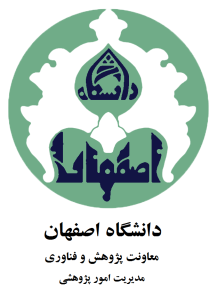 باسمه تعالیپيشنهادة رسالة دکتری /  پایان‌نامة کارشناسی ارشد  رشتة ................................... دانشکدة...............................................عنوان پژوهش:مشخصات دانشجو:مشخصات استادان راهنما و مشاور:ثبت پيشنهاده در ايرانداک:هدفمندسازی پایان‌نامه و رساله:شناسه اخلاق در پژوهش:                            نیاز دارد                                   نیاز ندارد در صورت نیاز به شناسه اخلاق، بلافاصله پس از تصویب پیشنهاده در گروه، اقدام شود.نوع تحقيق:1-بنیادی 			2-توسعه‌ای			3-کاربردی *پژوهش بنیادی، پژوهشي است محض که به منظور کسب شناخت و درک جدید و بیشترِ جنبه های بنیادینِ پدیده ها یا واقعیت ها انجام مي شود.*پژوهش کاربردی، پژوهشي است که نتایج حاصل از آن، در رفع نیازها و حل مشكل ها به کار آید.*پژوهش توسعه ای، عمدتا متوجه نوآوری در فرآیندها، ابزارها و محصولات است.کليد واژه‌ها:(در صورت نیاز، واژه‌ها تعریف و ارجاع‌دهی شود.      فارسی) انگلیسی)1- مثال (Example)2 -3-4-5-تذکر: هر یک از بخش‌های این صفحه، بر حسب نظر استاد راهنما و گروه آموزشی در تعداد صفحات بیشتری ارائه می‌شود. مسالة پژوهش: (مسالة اصلی پژوهش  به صورت صریح بیان می‌شود و اهمیت، زمینة بروز و ابعاد مساله ذکر می‌شود.) پيشينة پژوهش: (تحقيقاتی که تاکنون در ارتباط با مسالة این پژوهش، توسط پژوهشگران دیگر، در مراجع معتبر علمی منتشر شده است، به تفصیل ارائه و نقد می‌شود.) فرضيه‌ها يا سوال‌هاي پژوهش:(در این بخش، بر اساس مطالعات پیشینه و تحلیل مساله، فرضیه‌هایی که باید در این پژوهش اثبات شوند یا سوال‌هایی که باید پاسخ داده شوند، جمع‌بندی و به صورت صریح بیان می‌شوند.)اهداف پژوهش: پیش‌بینی دستاوردها: (دانشجویان دکتری در تکمیل جدول باید شیوه نامة ارزیابی کفایت بروندادهای رسالة دکتری دانشگاه را مد نظر قرار دهند.)بیان نوآوری اصلی تحقیق در یک یا دو جمله:روش تحقيق:(روش انجام این پژوهش از نظر ورودی‌ها، نحوة تجزیه و تحلیل، روش بررسی نتایج و پاسخ به مسالة پژوهش، با جزئیات لازم مطابق نظر دانشکده توضیح داده می‌شود و در صورت نیاز، با نمودار ترسیمی و جدول زمانی کامل خواهد شد. در طول انجام پژوهش، اگر تغییری در این بخش لازم بود، دانشکده در مورد آن تصمیم‌گیری خواهد کرد.)نمونة جدول زماني مراحل اجرا: (زمان برای دانشجویان ارشد 12 ماه و برای دانشجویان دکتری 24 ماه می باشد. )مراجع پژوهش: (بر اساس فرمت APA یا IEEE یا فرمت اعلام شده توسط دانشکده)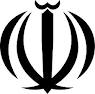 وزارت علوم، تحقيقات و فناوريمعاونت پژوهش و فناوريبه نام خدامنشور اخلاق پژوهشبا استعانت از خداي سبحان و با اعتقاد راسخ به اينكه عالم محضر خداست و او همواره ناظر بر اعمال ماست و به منظور انجام شايستة پژوهش‌هاي اصيل، توليد دانش جديد و بهسازي زندگاني بشر، ما دانشجويان و اعضاي هيأت علمي دانشگاه‌ها و پژوهشگاه‌هاي كشور:تمام تلاش خود را براي كشف حقيقت و فقط حقيقت به كار خواهيم بست و از هر گونه جعل و تحريف در فعاليت‌هاي علمي پرهيز مي‌كنيم.حقوق پژوهشگران، پژوهيدگان (انسان، حيوان، گياه و اشياء)، سازمان‌ها و ساير صاحبان حقوق را به رسميت مي‌شناسيم و در حفظ آن مي‌كوشيم.به مالكيت مادي و معنوي آثار پژوهشي ارج مي‌نهيم، براي انجام پژوهشي اصيل اهتمام ورزيده از سرقت علمي و ارجاع نامناسب اجتناب مي‌كنيم.ضمن پايبندي به انصاف و اجتناب از هر گونه تبعيض و تعصب، در كلية فعاليت‌هاي پژوهشي رهيافتي نقادانه اتخاذ خواهيم كرد.ضمن امانت‌داري، از منابع و امكانات اقتصادي، انساني و فني موجود استفاده بهره‌ورانه خواهيم كرد.از انتشار غيراخلاقي نتايج پژوهش نظير انتشار موازي همپوشان و چندگانه (تكه‌اي) پرهيز مي‌كنيم.اصل محرمانه بودن و رازداري را محور تمام فعاليت‌هاي پژوهشي خود قرار مي‌دهيم.در همه فعاليت‌هاي پژوهشي به منافع ملي توجه كرده و براي تحقق آن مي‌كوشيم.خويش را ملزم به رعايت كليه هنجارهاي  علمي رشته خود، قوانين و مقررات، سياست‌هاي حرفه‌اي، سازماني، دولتي و راهبردهاي ملي در همه مراحل پژوهش مي‌دانيم. رعايت اصول اخلاق در پژوهش را اقدامي فرهنگي مي‌دانيم و به منظور بالندگي اين فرهنگ، به ترويج و اشاعة آن درجامعه اهتمام مي‌ورزيم.امضاء دانشجو								امضاء استاد راهنما1-فارسی:2-انگلیسی:نام و نام خانوادگی شماره دانشجوييرشته و گرايشامضارديفنام و نام خانوادگیدانشگاه  و گروه آموزشی/ سایر مؤسساتتخصصراهنما یا مشاورامضانوع ثبتشماره نامة گواهی ثبتتاريخ نامة گواهی ثبتهمانندجوییثبت نهايينوع هدفمندی(بر اساس شیوه نامه هدفمندی)سازمان حمايت كننده یا عنوان هسته پژوهشیرفع نيازهاي ملي	□آدرس موضوع در اسناد بالادستی ملی یا در سازمان‌های مرتبط: انتشارات علمي	□نوع (مقاله، گزارش فنی، کتاب) و محل ارائه: ثبت اختراع	□محل ثبت اختراع:توليد محصول و تجاري‌سازي 	□محل ارائه و مشتریان احتمالی:سایر	□توضیحات:زمان مورد نياز بر حسب ماه		مراحل پژوهش123456789101112131415161718192021222324